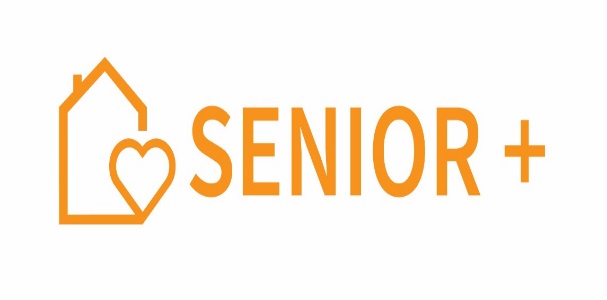                                                                                              Puck, dnia……………….Imię i Nazwisko………………………..Adres zamieszkania…………………….………………………………………….Telefon………………………………….                                                      Dyrektor
                                                                                            Powiatowego Centrum Pomocy	                                                         Rodzinie w Pucku
WNIOSEKo przyjęcie do Dziennego Domu „Senior +” w Pucku w  ……………. roku	Zwracam się z prośbą o przyjęcie do Dziennego Domu „Senior +" w Puckuw celu umożliwienia mi korzystania z oferty na rzecz społecznej aktywizacji, w tym ofertyprozdrowotnej, obejmującej także usługi w zakresie aktywności ruchowej lub kinezyterapii,edukacyjnej, kulturalnej, rekreacyjnej i opiekuńczej.           Nadmieniam, że jestem osobą nieaktywną zawodowo, w wieku 60+, stale zamieszkuję  na terenie Powiatu Puckiego.             Zobowiązuję się do ponoszenia odpłatności za pobyt.                                                                                           ….……………………………….                                                                                                        (czytelny  podpis )Projekt dofinansowany ze środków Programu Wieloletniego „Senior+”                                                          na lata 2021-2025